Lesson Plan: Point of View Point-of-ViewAfter reading the article and watching the video, record the similarities and differences. 	                          1st- Hand Account			 2nd- Hand Account		       (1st person point-of-view)	                 (3rd person point-of-view)Compare and contrast the accounts: 
What is one way they are the same? What is one way they are different?  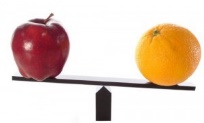 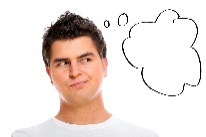 What’s YOUR point of view? How is it different than what you read or heard? CCSS Connections:ELA 6MaterialsAny Inspire My Kids story with a video interview (1st & 3rd person perspectives)“Point-of-View” WorksheetDurationApproximately 70 min.  Grade Level3rd-5th  ActivitiesObjectiveI will compare two different points-of-view.     Mini-lesson/ vocab10 min.Introduce the vocabulary: Point-of view, 1st hand account, 2nd hand accountPoint-of-view: A way of thinking about or looking at something. 1st hand account: A story told from the point-of-view of someone who was actually there. (personal)2nd hand account: A story told from the point-of-view of someone who was not there. (reporter)Give an example by having a student tell what he did in the morning (1st hand account). Then, have a different child tell what the first child did (2nd hand account). Discuss the differences in word choice and focus, if applicable. Practice Time30 min.Read the article. Ask students to listen for details that help them know the article is a 2nd hand account.  Read the article all the way through, periodically stopping to ask comprehension questions to check for understanding. Discuss what parts are important. This is also an opportunity to discuss a particular character topic, if desired. After reading, review the events of the article, emphasizing how you know it’s a 2nd hand account. You could go ahead and record the focus of the article on the graphic organizer. Practice Time30 min.Watch the video. The video should be a 1st hand account of the event. Students should listen to the video to find details that are the same and different from the article. After watching the video, review the events, emphasizing how you know it’s a 1st hand account. You could go ahead and record the focus of the video on the graphic organizer. Practice Time30 min.Record details about the accounts. As a class, record one detail that’s the same from the accounts and one detail that is different. In partners, students complete the comparing chart for the accounts. Discuss answers as a class. Discuss the differences in focus of the two accounts. Record the focuses if you haven’t already. Assess20 min. AssessStudents compare the accounts in complete sentences. Students should record one way the accounts are the same and one way they are different. (Some students may need a sentence starter.)Students record their own point of view on the topic (perhaps give an opinion or relate it to their own experience?) and how it differs from that of the author. The types and quality of these answers will depend greatly upon which article is selected, so keep this in mind when selecting an article. Wrap-up 10 minStudents share their answers with the group. Review the vocabulary and how you knew the difference between the 1st hand account and the 2nd hand account. Focus: ________________________Focus: ________________________Similarities: Similarities: Similarities: Similarities: 